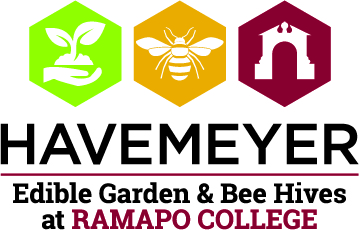 FOR IMMEDIATE RELEASERAMAPO COLLEGE’S HAVEMEYER EDIBLE GARDEN & BEE HIVES HOST 
JAMES BEARD AWARD WINNER ELLIE KRIEGER , AUTHOR OF WHOLE IN ONE:125 NUTRITIOUS, EASY, AND CRAVEABLE RECIPES– ALL MADE IN ONE POT, PAN, OR SKILLET!Ramapo College’s Havemeyer Edible Garden and Bee Hives will host acclaimed best-selling author and James Beard Award Winner at a dinner and book signing on Tuesday, November 12, from 6 to 9:30 p.m. at the Havemeyer House.Krieger’s off-the-press cookbook, released October 15, WHOLE IN ONE: Complete, Healthy Meals in a Single Pot, Sheet Pan, or Skillet, is complete with 125 incredible recipes that are all made in a single pot, sheet pan, baking dish, or skillet – no additional gadgets or tools required.  With this book, Krieger helps rein in the chaos and shares how to cook the food we love, while still being healthy, tasty and nourishing. Established in 2006 by Dr. Jackie Ehlert-Mercer and Dr. Peter Mercer, and with the support of friends to the college, the mission of the Havemeyer Edible Garden & Bee Hives is to serve as a venue for learning about sustainable food, eating and nutrition. The Edible Garden & Bee Hives has become an integral part of the teaching component of the first-year seminar program for college freshmen. During their 4-credit nutrition class taught by Dr. Ehlert-Mercer, students learn not only about the science of nutrition but also about tending the Havemeyer Edible Garden & Bee Hives, harvesting fruits and vegetables and preparing simple meals. “As a fellow registered dietitian and member of Les Dames d’Escoffier, I am very fond of Ellie’s recipes – they combine a common sense approach that delivers super tasty flavors,” says Ehlert-Mercer.Run almost entirely by volunteers, the Edible Garden & Bee Hives hosts a number of learning experiences focused on sustainable food and nutrition programs for grade, high school and college students and its community.  The desired outcome is raising awareness and motivating individuals to make healthier food choices for themselves and for the environment. Each year, area K-12 school children, college students and individuals visit the Edible Garden & Bee Hives to participate in an array of programs and events. The Havemeyer Edible Garden is entirely run by volunteers and funded through donations.  We look forward to welcoming you to get involved.Ellie Krieger is host and executive producer of the public television show Ellie's Real Good Food, and formerly host of the Food Network's hit show Healthy Appetite. She has received two James Beard Foundation awards and an International Association of Culinary Professionals (IACP) award, and she is a two-time New York Times bestselling author. In addition, she holds a degree in clinical nutrition from Cornell and a master's degree in nutrition from Columbia. She lives in New York City with her husband and daughter. www.elliekrieger.comDr. Jackie Ehlert-Mercer is a registered dietitian, nutrition educator, author and researcher.  She led the nutrition programs for students at the University of British Columbia and The University of Western Ontario.  There she was part of a multi-disciplinary team focused on the nutritional needs of a student population of over twenty thousand.  She is currently an adjunct professor at Ramapo College.  As a former host of a nutrition news segment on Breakfast TV, and Food Network TV producer, she continues to use these skills as a ghost and article writer, and recipe/nutrition concept developer for individuals and companies.  For more information about events at the Havemeyer Edible Garden & Bee Hives, contact Dr. Ehlert-Mercer at ediblegarden@ramapo.eduor visit https://www.ramapo.edu/garden/